マタイ Mat 1:18イエス・キリストの誕生は次のようであった。その母マリヤはヨセフの妻と決まっていたが、ふたりがまだいっしょにならないうちに、聖霊によって身重になったことがわかった。 1:19夫のヨセフは正しい人であって、彼女をさらし者にはしたくなかったので、内密に去らせようと決めた。 1:20彼がこのことを思い巡らしていたとき、主の使いが夢に現われて言った。「ダビデの子ヨセフ。恐れないであなたの妻マリヤを迎えなさい。その胎に宿っているものは聖霊によるのです。 1:21マリヤは男の子を産みます。その名をイエスとつけなさい。この方こそ、ご自分の民をその罪から救ってくださる方です。」 1:22このすべての出来事は、主が預言者を通して言われた事が成就するためであった。 1:23「見よ、処女がみごもっている。そして男の子を産む。その名はインマヌエルと呼ばれる。」（訳すと、神は私たちとともにおられる、という意味である。） 1:24ヨセフは眠りからさめ、主の使いに命じられたとおりにして、その妻を迎え入れ、 1:25そして、子どもが生まれるまで彼女を知ることがなく、その子どもの名をイエスとつけた。ルカ Luk2:1イエスが、ヘロデ王の時代に、ユダヤのベツレヘムでお生まれになったとき、見よ、東方の博士たちがエルサレムにやって来て、こう言った。 2:2「ユダヤ人の王としてお生まれになった方はどこにおいでになりますか。私たちは、東のほうでその方の星を見たので、拝みにまいりました。」2:9彼らは王の言ったことを聞いて出かけた。すると、見よ、東方で見た星が彼らを先導し、ついに幼子のおられる所まで進んで行き、その上にとどまった。 2:10その星を見て、彼らはこの上もなく喜んだ。 2:11そしてその家にはいって、母マリヤとともにおられる幼子を見、ひれ伏して拝んだ。そして、宝の箱をあけて、黄金、乳香、没薬を贈り物としてささげた。 2:12それから、夢でヘロデのところへ戻るなという戒めを受けたので、別の道から自分の国へ帰って行った。2:13彼らが帰って行ったとき、見よ、主の使いが夢でヨセフに現われて言った。「立って、幼子とその母を連れ、エジプトへ逃げなさい。そして、私が知らせるまで、そこにいなさい。ヘロデがこの幼子を捜し出して殺そうとしています。」 2:14そこで、ヨセフは立って、夜のうちに幼子とその母を連れてエジプトに立ちのき、 2:15ヘロデが死ぬまでそこにいた。これは、主が預言者を通して、「わたしはエジプトから、わたしの子を呼び出した。」と言われた事が成就するためであった。2:8さて、この土地に、羊飼いたちが、野宿で夜番をしながら羊の群れを見守っていた。 2:9すると、主の使いが彼らのところに来て、主の栄光が回りを照らしたので、彼らはひどく恐れた。2:16そして急いで行って、マリヤとヨセフと、飼葉おけに寝ておられるみどりごとを捜し当てた。 2:17それを見たとき、羊飼いたちは、この幼子について告げられたことを知らせた。 2:18それを聞いた人たちはみな、羊飼いの話したことに驚いた。 2:19しかしマリヤは、これらのことをすべて心に納めて、思いを巡らしていた。 2:20羊飼いたちは、見聞きしたことが、全部御使いの話のとおりだったので、神をあがめ、賛美しながら帰って行った。                                                   ２０２０年１２月20日By　Paul　Suzuki　　  『闇に輝く光』（クリスマス）     “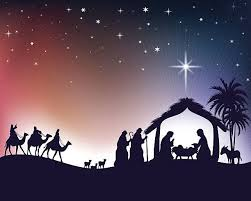    　　　　　　　　　　　　　　　マタイMat１：１８～２５ルカLuk ２：１～１６クリスマス　イブといつか？　When is Christmas Eve ?では、クリスマスって？　Christmas ?Christ キリスト　+  Mas　礼拝  これらの聖句の共通点　common points in those verse一寸先は闇、お先真っ暗　One inch ahead is darkness ...ヨセフへの光　the light for Joseph東方の博士たちへの光羊飼いへの光結婚への２つの障害 Two obstacles to marriage希望の光私たちに与えられたキリストのいのち the life of Jesus